Pontevedra, León y Cádiz, las provincias más caras para contratar un seguro de cocheEn diciembre de 2014 el precio medio del seguro de coche se situó en 573,7 euros, un 6% más que a principios de año¹Pontevedra, León y Cádiz son las provincias donde contratar un seguro de coche es más caro, entre un 15,4% y un 32% por encima de la mediaAlbacete, Cuenca y Castellón son las provincias más económicas para asegurar un coche, con precios entre un 17,3% y un 17,6% por debajo de la mediaEntre la provincia más barata y la más cara para asegurar un coche a todo riesgo existe una diferencia de más de 500 euros al año en la primaMadrid, 21 de enero de 2014. En el último año, el precio medio del seguro de coche creció en todas las modalidades. La prima media aumentó un 6% y se situó en diciembre en 573,7 euros, frente a los 541,5 euros del mes de enero de 2014. El precio medio del seguro de coche en 2014 alcanzó los 570,24 euros², frente a los 553,6 de 2013, lo que implica un crecimiento del 3%.Estos datos se desprenden del Índice anual de precios del seguro de coche elaborado por Kelisto, la web del ahorro, que muestra la evolución de los precios de las primas en los distintos tipos de pólizas (terceros básico, terceros ampliado y todo riesgo), sin valorar coberturas y servicio. Este índice se realiza a partir de más de cinco millones de precios del seguro de coche obtenidos de las tarificaciones o búsquedas realizadas por los consumidores en los portales Kelisto.es y lapoliza.com durante los meses de enero y diciembre de 2014. Todas las cifras han sido ponderadas por modalidad y compañía.Se trata del único índice independiente sobre el precio del seguro de coche que analiza información de más de 20 compañías del mercado asegurador³. El informe distingue entre compañías directas (aquellas que solo operan por teléfono e Internet) y tradicionales (las que también ofrecen atención en oficinas o a través de mediadores).Los seguros a terceros registraron el mayor incremento de precio de los últimos 12 meses, con un aumento del 5,6% (19,4 euros) con respecto al mes de enero y un precio medio de 365,4 euros; seguido por los seguros a terceros ampliado, cuyo precio medio ascendió un 4,8% (18,6 euros) y alcanzó los 405 euros. El seguro a todo riesgo, por su parte, experimentó un crecimiento más leve en sus precios, un 2% más (25 euros), hasta alcanzar una prima media de 1.214,2 euros.Análisis por provinciasEn el análisis por provincias, Pontevedra, León y Cádiz son las que contaban en 2014 con el seguro de coche más caro, un 32%, un 15,6% y un 15,4% por encima del precio medio nacional respectivamente; mientras que Albacete, Cuenca y Castellón son las ciudades con las primas más baratas, un 17,6%, un 17,4% y un 17,2% por debajo de la media.Para Celia Durán, Responsable de Contenidos de Seguros de Kelisto.es, “las diferencias de precio entre las distintas provincias se deben a aspectos como el tamaño del parque de vehículos, la tasa de robos de coches o el historial de siniestralidad; es decir, el porcentaje de accidentes que se registran y que impacta directamente en los resultados de las compañías aseguradoras. No obstante, dentro de una misma región es posible encontrar precios muy distintos para un mismo perfil de conductor, por lo que antes de contratar un seguro de coche es necesario comparar entre las distintas ofertas de las compañías, ya que es posible conseguir ahorros de 120 euros al año”.Seguro de coche a tercerosCuenca es la provincia con el seguro de coche a terceros más barato, con un precio medio de 304,08 euros, un 18,5% menos que la media nacional (373,13 euros). Le siguen Albacete, Castellón y Zaragoza, con un 16,7%, un 15,5% y un 14,6% respectivamente por debajo de la media.Por otro lado, Pontevedra, Murcia y Cantabria son las provincias donde es más caro contratar un seguro de coche a terceros. Pontevedra, la provincia más cara, cuenta con un precio medio de 535,2 euros, un 56,9% por encima de la media nacional.Entre la provincia más barata para contratar un seguro de coche a terceros (Cuenca) y la más cara (Pontevedra) encontramos una diferencia de 231 euros.*Media de los precios de 2014Las provincias que han experimentado mayor incremento en el precio del seguro de coche a terceros durante 2014 han sido Álava y Huesca, con un crecimiento de un 129% y un 54% respectivamente. Por su parte, Pontevedra, a pesar de ser de media la provincia más cara, es la que registra una mayor caída en sus precios, un 34%, desde los 521,25 euros de prima media del mes de enero de 2014 hasta los 343 euros que costaba contratar un seguro en la provincia en diciembre.Seguro a terceros ampliadoCuenca y Albacete se sitúan como las dos provincias más baratas para contratar un seguro de coche a terceros ampliado, un 16,9% y un 16,7% respectivamente por debajo de la media nacional (415,8) euros. A estas provincias les siguen Castellón y Zaragoza con una prima media un 16,1% y un 15,8% por debajo de la media.La lista de las provincias más caras para contratar un seguro de coche a terceros ampliado la encabezan Pontevedra, Murcia y Cádiz. Entre la provincia más cara (Pontevedra) y la más barata (Cuenca) hay una diferencia de 224,2 euros.*Media de los precios de 2014Las provincias que han experimentado mayor incremento en el precio del seguro de coche a terceros ampliado entre enero y diciembre de 2014 han sido Álava y Cáceres, con un crecimiento de un 125% y un 48% respectivamente. Le siguen Teruel y Huesca, con incrementos del 44% y el 41%.En esta modalidad, Palencia es la provincia que registra una mayor caída en sus precios, un 32%, desde los 573,8 euros de enero hasta los 386,4 euros del mes de diciembre. León, Soria y Vizcaya experimentan también fuertes caídas en el precio del seguro a terceros ampliado en 2014, concretamente del 29,2%, del 26,7% y del 24,7% respectivamente.Seguro a todo riesgoAlbacete es la provincia más barata para contratar un seguro de coche a todo riesgo, con una prima media de 1.018,4 euros; un 18% menos que la media nacional (1.242,5). Le siguen Zaragoza, Cuenca y Castellón, con primas hasta 200 euros más económicas que la media nacional.Pontevedra, León y Cádiz se sitúan como las ciudades con las primas de seguro de coche a todo riesgo más caras, con unos precios un 27,8%, un 21,2% y un 14,2% respectivamente por encima de la media. Entre La provincia más barata (Albacete) y la más cara (Pontevedra) hay una diferencia de precio de 570 euros.*Media de los precios de 2014En 2014, Soria, León y Pontevedra son las provincias donde más se ha reducido el precio medio del seguro de coche a todo riesgo, con caídas del 44,7%, del 38,8% y del 35,9% respectivamente.Álava, Ávila y Teruel son, por otro lado, las provincias que han experimentado mayor incremento en el precio de este seguro, con aumentos del 137%, 53,3% y del 48% respectivamente.Kelisto es una compañía independiente de cualquier tipo de compañía de seguros o entidad financiera y, por este motivo, todas las informaciones emitidas desde Kelisto.es son completamente imparciales y objetivas. Esto nos permite ser libres a la hora de informar al consumidor para que ahorre en sus facturas del hogar y lograr que las compañías sean más competitivas.Kelisto no promueve ninguna marca ni oferta por motivos comerciales; la información (ya sea del comparador o de los contenidos propios) se basa en hechos y datos, de manera que la plataforma es 100% objetiva.Para más Información:FUENTES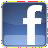 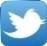 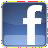 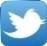 Porcentaje calculado teniendo en cuenta la variación del precio medio de las tres modalidades de seguro de coche entre enero y diciembre de 2014. Para realizar este cálculo se han obtenido los precios medios por modalidad y compañía sobre todas las tarificaciones realizadas en los portales Kelisto.es y lapoliza.com entre enero y diciembre de 2014.Para realizar este cálculo, se han obtenido los precios medios por modalidad y compañía sobre todas las tarificaciones realizadas en los portales Kelisto.es y lapoliza.com durante los meses de estudio, en este caso entre los meses de enero y diciembre de 2014.Nuez, Click seguros, Balumba, Pelayonex, Fénix Directo, Génesis, Mussap, Interauto, Qualitas Auto, Direct, Génesis, Regal, Allianz, Axa, FiatC, Generali, Plus Ultra, Liberty, Mutua Madrileña, Pelayo, Reale, Verti, Interauto, Segurísima, Caser, Catalana Occidente, Zurich.METODOLOGÍA DEL ESTUDIOPara elaborar este índice, se han obtenido los precios medios por modalidad y compañía sobre todas las tarificaciones realizadas en los portales Kelisto.es y lapoliza.com durante los meses de estudio, en este caso los meses entre enero y diciembre de 2014. Todos los precios han sido ponderados.Sobre Kelisto.esKelisto es un servicio online gratuito e independiente para ayudar a los consumidores a ahorrar en sus facturas del hogar y defender sus derechos mediante investigaciones periodísticas, herramientas de comparación de precios y una gran comunidad activa de personas que buscan un consumo inteligente en ámbitos como seguros, comunicaciones, energía y finanzas personales.Kelisto se lanza en España para revolucionar el espacio de los comparadores de precios con un concepto único en el mercado que, ante todo, quiere combatir la apatía del consumidor, ser un motor de cambio para el consumo inteligente y estimular el ahorro con el fin de fomentar la competitividad de los proveedores. Apostamos por un servicio imparcial, transparente y sencillo que ofrezca de una manera rápida y eficaz la información que se busca. Con este fin facilitamos:Herramientas de comparación de precios objetivas y fáciles de usar que permiten comparar un gran número de productos en un único lugar.Artículos independientes de calidad basados en la investigación más detallada y elaborados por profesionales y expertos.Una comunidad activa de personas donde se puede compartir información, denunciar problemas y ayudar a otros consumidores a ahorrar dinero.Kelisto cuenta con un equipo de más de 20 personas y está respaldada por un grupo de inversión británico con una amplia experiencia previa en Internet.10 provincias más baratas para contratar un seguro a todo riesgo10 provincias más baratas para contratar un seguro a todo riesgo10 provincias más caras para contratar un seguro a todo riesgo10 provincias más caras para contratar un seguro a todo riesgoAlbacete1018,4Pontevedra1588,7Zaragoza1035,5León1506,2Cuenca1036,9Cádiz1418,6Castellón1039,3Asturias1402,6Avila1046,4Girona1382,0Ciudad Real1068,9Murcia1377,1Salamanca1075,8Cantabria1370,3Badajoz1083,9Lleida1370,3La Rioja1090,0Sevilla1357,5Zamora1097,9Huelva1352,6Kelisto.esCohn & Wolfe91 447 26 76 / 616062646rrpp@kelisto.esManuel Moreno, Redactor JefeCelia Durán, Responsable de Contenidos de Seguros91 531 42 67 / 636 43 83 36Marta Velasco – Juan Manuel Dortez kelisto@cohnwolfe.com